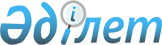 Облыс әкiмiнiң 2000 жылғы 25 қыркүйектегi "Облыстың мемлекеттiк коммуналдық кәсiпорындарымен товарларды, жұмыстарды және қызмет көрсетулердi сатып алуды жүзеге асыру туралы" N 233 шешiмiне өзгерiстер енгiзу туралы
					
			Күшін жойған
			
			
		
					Павлодар облысы әкімінің 2001 жылғы 25 cәуірдегі N 95 шешімі. Павлодар облысының әділет басқармасында 2001 жылғы 31 мамырда N 736 тіркелді. Күші жойылды - Павлодар облысы әкімінің 2009 жылғы 14 қыркүйектегі N 3 шешімімен

      Ескерту. Күші жойылды - Павлодар облысы әкімінің 2009 жылғы 14 қыркүйектегі N 3 шешімімен.      Облыстың медициналық мемлекеттiк коммуналдық кәсiпорындарының товарларды, жұмыстарды және қызмет көрсетулердi сатып алуды реттеу қажеттiгiне байланысты ШЕШIМ қабылдаймын:

      Облыс әкiмiнiң 2000 жылғы 25 қыркүйектегi "Облыстың мемлекеттiк коммуналдық кәсiпорындарымен товарларды, жұмыстарды және қызмет көрсетулердi сатып алуды жүзеге асыру туралы" N 233 шешiмiне мынадай өзгерiстер енгiзiлсiн:

      аталған шешiмнiң 1-қосымшасындағы:

      8-тармақ алынып тасталсын;

      аталған шешiмнiң 2-қосымшасының:

      4-бөлiмiнiң тақырыбындағы "медициналық қызметтер" сөздерi "денсаулық сақтау" сөздерiмен ауыстырылсын.      Облыс әкімі
					© 2012. Қазақстан Республикасы Әділет министрлігінің «Қазақстан Республикасының Заңнама және құқықтық ақпарат институты» ШЖҚ РМК
				